Au besoin, initiales de l’enfant : _________ Envoyer le document à ma coordonnatrice et à mon/ma superviseur.e 3 jours ouvrables avant la supervision ou au moment convenu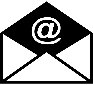 Nom de l’intervenant.e :Point de service (équipe) :Date de la supervision :Réflexions et questions sur mon intervention (apprentissages, inquiétudes, bons coups, émotions, etc.)Ce dont j’aimerais discuter en supervision .Situation :Besoin : Mon bon coup du mois  